香港警務督察協會會員: 2023年周年同人大會議程  本年度周年同人大會定於2023年5月19日(星期五)下午7時正，假香港銅鑼灣警官會所鄧肇堅堂1樓中菜廳舉行， 敬邀各會員出席。 大會議程如下: 審閱2022年5月31日周年同人大會會議記錄； 審閱2022至2023年度理事會報告； 審閱2022至2023年度財務報告；及 其他事項。  	香港警務督察協會主席  	伍偉基謹啟 Ref :  (  ) in HKPIA EC 2022-24Email :  hkpia@police.gov.hkWebsite : www.hkpia.org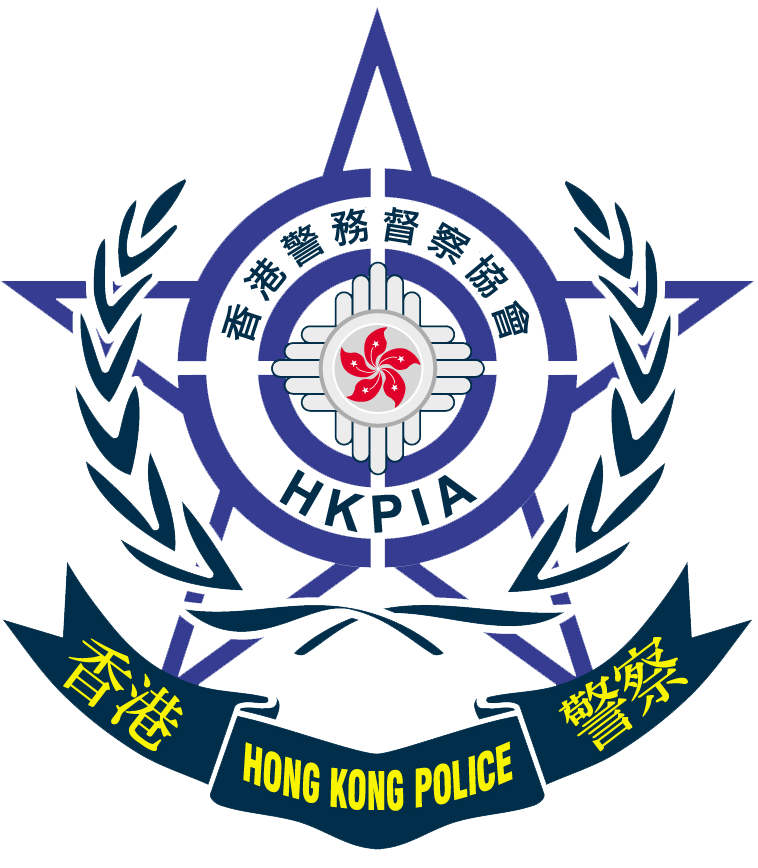 香港警務督察協會香港 軍器廠街壹號 警察總部轉 Hong Kong Police Inspectors Association c/o PHQ, No.1 Arsenal Street, Hong Kong. 2023-05-01